ОТБОРОЧНОЕ ИСПЫТАНИЕ в 10 класс естественнонаучного профиля Гимназии как базовой школы Российской академии наук (РАН)Дорогой девятиклассник!Сегодня ты проходишь отборочное испытание в 10 класс естественнонаучного профиля. Комплексная работа состоит из 3 блоков предметов. Постарайся выполнить все задания, ведь каждый блок будет оценён по 10-балльной шкале.Внимательно заполни титульный лист. Выполняй каждый блок заданий на отдельном листе со своим кодом (указывать там Ф.И.О. нельзя!).Время выполнения работы – 2 урока по 45 минут.Желаем успешного прохождения отборочного испытания!Математика(2 балла)    Сократите дробь:. (2 балла)    Решите неравенство: (3 балла)   Решите задачу:	Два гонщика участвуют в гонках. Им предстоит проехать 60 кругов по кольцевой трассе протяжённостью 3 км. Оба гонщика стартовали одновременно, а на финиш первый пришёл раньше второго на 10 минут. Чему равнялась средняя скорость второго гонщика, если известно, что первый гонщик в первый раз обогнал второго на круг через 15 минут? Ответ дайте в км/ч.4. (3 балла)   Решите задачу:	Прямая, параллельная стороне AC треугольника ABC, пересекает стороны AB и BC в точках M и N соответственно. Найдите BN, если MN = 12, AC = 42, NC = 25.Химия Оценивание (всего 10 баллов):Осуществление цепочки превращения – 5 б.Решение уравнения методом электронного баланса – 2 б.Решение задачи – 3б.1.Осуществить цепочку превращений.Si→Mg2Si→Si02→Na2Si03→H2Si03→-Si022.Расставьте коэффициенты в реакции, используя метод электронного баланса:Р + КClО з = Р205 + КCl3. Найти массу серной кислоты, необходимой для нейтрализации 200 г 20% раствора гидроксида натрия.БиологияИспользуя содержание текста «Регулирование в организме численности форменных элементов крови» и знания школьного курса биологии, ответьте на вопросы и выполните задание.РЕГУЛИРОВАНИЕ В ОРГАНИЗМЕ ЧИСЛЕННОСТИ ФОРМЕННЫХ ЭЛЕМЕНТОВ КРОВИЧисленность форменных элементов крови должна быть оптимальной и соответствовать уровню обмена веществ, зависящему от характера и интенсивности работы органов и систем, условий существования организма. Так, при повышенной температуре воздуха, интенсивной мышечной работе и низком давлении количество клеток крови увеличивается. В этих условиях затрудняется образование оксигемоглобина, а обильное потоотделение приводит к увеличению вязкости крови, уменьшению её текучести; организм испытывает недостаток кислорода.На эти изменения наиболее быстро реагирует вегетативная система человека: из кровяного депо выбрасывается находящаяся в нём кровь; из-за повышенной активности органов дыхания и кровообращения возникает одышка, сердцебиение; возрастает давление крови; снижается уровень обмена веществ.При продолжительном нахождении в таких условиях включаются нейрогуморальные механизмы регуляции, активизирующие процессы образования форменных элементов. Например, у жителей горных местностей число эритроцитов повышается до 6 млн в 1 мм3, а концентрация гемоглобина приближается к верхнему пределу. У людей, занятых тяжёлым физическим трудом, отмечается хронический рост количества лейкоцитов: они активно утилизируют обломки повреждённых мышечных клеток.Количество форменных элементов в крови контролируется рецепторами, которые располагаются во всех кроветворных и кроверазрушающих органах: красном костном мозге, селезёнке, лимфатических узлах. От них информация поступает в нервные центры головного мозга, в основном гипоталамус. Возбуждение нервных центров рефлекторно включает механизмы саморегуляции, изменяет деятельность системы крови в соответствии с требованиями конкретной ситуации. В первую очередь увеличивается скорость движения и объём циркулируемой крови. В случае, если организму не удаётся быстро восстановить гомеостаз, в работу включаются железы внутренней секреции, например гипофиз.Любое изменение характера нервных процессов в коре больших полушарий при всех видах деятельности организма отражается на клеточном составе крови. При этом включаются долгосрочные механизмы регуляциикроветворения и кроверазрушения, ведущая роль в которых принадлежит гуморальным влияниям.Специфическое действие на образование эритроцитов оказывают витамины. Так, витамин В12 стимулирует синтез глобина, витамин В6 – синтез гема, витамин В2 ускоряет образование мембраны эритроцита, а витамин А – всасывание в кишечнике железа.1) Какая железа внутренней секреции участвует в регуляции количества форменных элементов в крови?2) К каким изменениям в крови приводит обильное потоотделение?3) Составьте рефлекторную дугу регуляции количества лейкоцитов человека.РЕГУЛИРОВАНИЕ В ОРГАНИЗМЕ ЧИСЛЕННОСТИ ФОРМЕННЫХ ЭЛЕМЕНТОВ КРОВИЧисленность форменных элементов крови должна быть оптимальной и соответствовать уровню обмена веществ, зависящему от характера и интенсивности работы органов и систем, условий существования организма. Так, при повышенной температуре воздуха, интенсивной мышечной работе и низком давлении количество клеток крови увеличивается. В этих условиях затрудняется образование оксигемоглобина, а обильное потоотделение приводит к увеличению вязкости крови, уменьшению её текучести; организм испытывает недостаток кислорода.На эти изменения наиболее быстро реагирует вегетативная система человека: из кровяного депо выбрасывается находящаяся в нём кровь; из-за повышенной активности органов дыхания и кровообращения возникает одышка, сердцебиение; возрастает давление крови; снижается уровень обмена веществ.При продолжительном нахождении в таких условиях включаются нейрогуморальные механизмы регуляции, активизирующие процессы образования форменных элементов. Например, у жителей горных местностей число эритроцитов повышается до 6 млн в 1 мм3, а концентрация гемоглобина приближается к верхнему пределу. У людей, занятых тяжёлым физическим трудом, отмечается хронический рост количества лейкоцитов: они активно утилизируют обломки повреждённых мышечных клеток.Количество форменных элементов в крови контролируется рецепторами, которые располагаются во всех кроветворных и кроверазрушающих органах: красном костном мозге, селезёнке, лимфатических узлах. От них информация поступает в нервные центры головного мозга, в основном гипоталамус. Возбуждение нервных центров рефлекторно включает механизмы саморегуляции, изменяет деятельность системы крови в соответствии с требованиями конкретной ситуации. В первую очередь увеличивается скорость движения и объём циркулируемойкрови. В случае, если организму не удаётся быстро восстановить гомеостаз, в работу включаются железы внутренней секреции, например гипофиз.Любое изменение характера нервных процессов в коре больших полушарий при всех видах деятельности организма отражается на клеточном составе крови. При этом включаются долгосрочные механизмы регуляциикроветворения и кроверазрушения, ведущая роль в которых принадлежит гуморальным влияниям.Специфическое действие на образование эритроцитов оказывают витамины. Так, витамин В12 стимулирует синтез глобина, витамин В6 – синтез гема, витамин В2 ускоряет образование мембраны эритроцита, а витамин А – всасывание в кишечнике железа.Пользуясь таблицей «Соотношение компонентов к общей массе дерева (в %) в 19-летних сосновых посадках разной густоты» и знаниями, полученными на уроках биологии, ответьте на следующие вопросы.Соотношение компонентов к общей массе дерева (в %) в 19-летних сосновых посадках разной густоты1) В посадках какой густоты биомасса хвои по отношению к прочим компонентам наивысшая?2) Если сложить показатели компонентов в таблице, то 100% не получится. Биомасса какого органа не учтена?3) Почему лесоводы активно занимаются искусственным разведением хвойных лесов?Рассмотрите рисунки 1, 2 с изображением паразитических простейших. Какое заболевание развивается у человека при заражении простейшим, изображённым на рисунке 2? Назовите одно из правил, которого следует придерживаться человеку для профилактики заражения данным заболеванием. 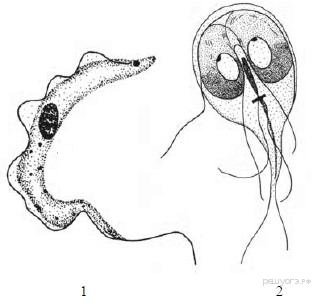   Башҡортостан РеспубликаhыСтәрлетамаҡ ҡалаhыҡала округы хакимиәтеМУНИЦИПАЛЬАВТОНОМИЯЛЫДӨЙӨМ БЕЛЕМ БИРЕYУЧРЕЖДЕНИЕҺЫ«1-СЕ  ҺАНЛЫ ГИМНАЗИЯ»(МАДББУ «1-СЕ  ҺАНЛЫ ГИМНАЗИЯ»)453126,Стәрлетамаҡ,Сакко hәм Ванцетти урамы, 68тел. факс (3473) 21-92-75,  21-93-94email: gimnaziay1@ mail.ruсайт: strgimn1.ru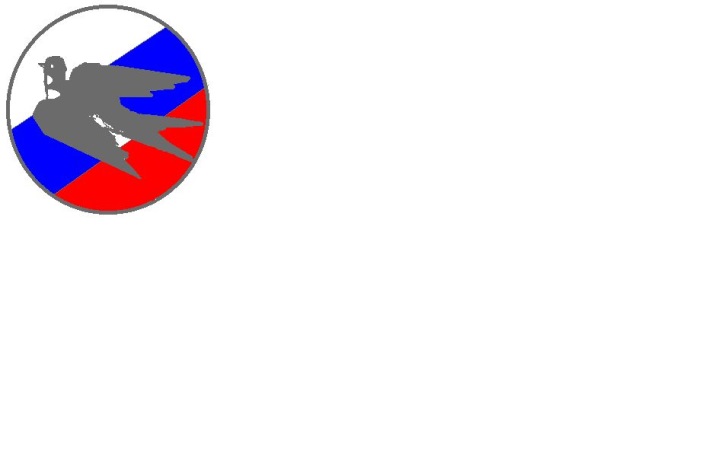 Администрация городского округа город СтерлитамакРеспублики БашкортостанМУНИЦИПАЛЬНОЕ АВТОНОМНОЕОБЩЕОБРАЗОВАТЕЛЬНОЕУЧРЕЖДЕНИЕ«гИМНАЗИЯ  №1»(МАОУ «Гимназия №1»)453126, Стерлитамак, ул. Сакко и Ванцетти, 68тел. факс (3473) 21-92-75,  21-93-94email: gimnaziay1@ mail.ruсайт: strgimn1.ruГустота насаждений(в деревьях на гектар)СтволХвояВетви10058,913,28,918563,714,27,740066,410,06,350064,913,45,070072,88,74,9